Сумська міська радаVIІ СКЛИКАННЯ LXIV СЕСІЯРІШЕННЯвід 13 листопада 2019 року № 5920-МРм. СумиРозглянувши звернення громадянина, надані документи, відповідно до протоколу засідання постійної комісії з питань архітектури, містобудування, регулювання земельних відносин, природокористування та екології Сумської міської ради від 29.08.019 № 165, ураховуючи рішенням Сумської міської ради від 28 липня 2010 року № 4141-МР «Про затвердження проекту встановлення меж прибережної захисної смуги річки Псел у межах міста Суми», відповідно до статей 12, 40, 60, 61, 79-1, 118, 121, 122 Земельного кодексу України, статей 88, 89 Водного кодексу України, статті 50 Закону України «Про землеустрій», керуючись пунктом 34 частини першої статті 26 Закону України «Про місцеве самоврядування в Україні», Сумська міська рада ВИРІШИЛА:Відмовити Сіробабі Олександру Григоровичу в наданні дозволу на розроблення проекту землеустрою щодо відведення земельної ділянки у власність за адресою: м. Суми, пров. Чугуївський (біля земельної ділянки з кадастровим номером 5910136600:18:019:0017), орієнтовною площею 0,1000 га для будівництва і обслуговування житлового будинку, господарських будівель і споруд у зв’язку з тим, що зазначена земельна ділянка знаходиться в межах прибережної захисної смуги річки Псел.Секретар Сумської міської ради                                                            А.В. БарановВиконавець: Клименко Ю.М.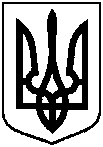 Про відмову Сіробабі Олександру Григоровичу в наданні дозволу на розроблення проекту землеустрою щодо відведення земельної ділянки                за адресою: м. Суми,                                                 пров. Чугуївський (біля земельної ділянки з кадастровим номером 5910136600:18:019:0017)